「うつくしま健康応援店」登録について　　※後日、担当者よりお電話をさせていただきます。なお、訪問希望日にそえない場合もありますので御了承ください。ＦＡＸ送信表ＦＡＸ送信表送信先福島県会津保健福祉事務所　健康増進課　山崎あて電　話：０２４２－２９－５５１９ＦＡＸ：０２４２－２９－５２８９□　登録したい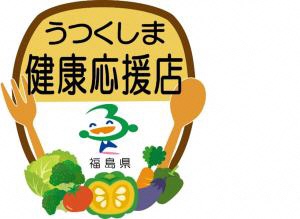 □　詳しく話を聞きたい□　その他（　　　　　　　　　　　　）　　　□　登録したい□　詳しく話を聞きたい□　その他（　　　　　　　　　　　　）　　　店　　名担当者名住　　所〒電　　話FAXE-mail訪問希望日時第一希望：令和３年　　月　　日　　：　　～　　：　　第二希望：令和３年　　月　　日　　：　　～　　：　　